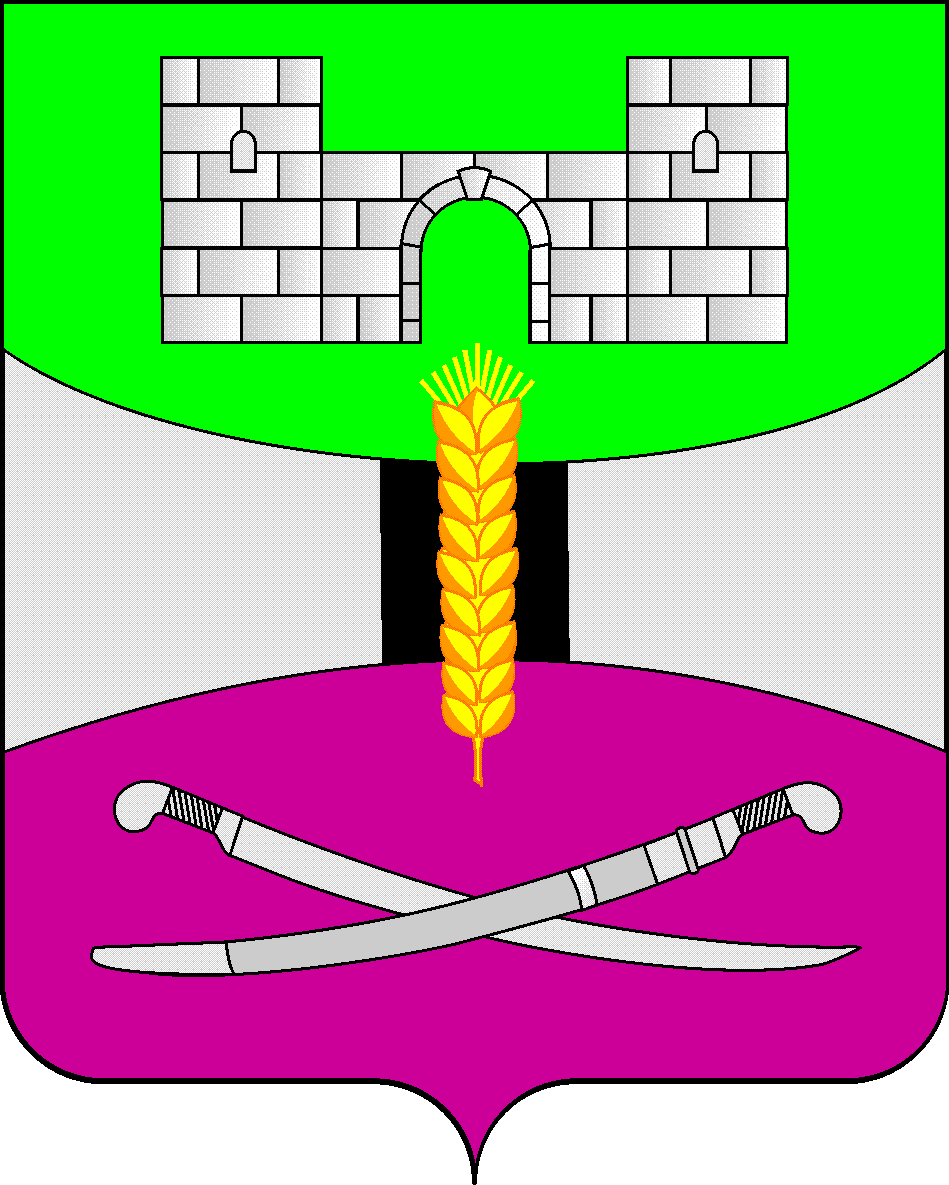 АДМИНИСТРАЦИЯ МУНИЦИПАЛЬНОГО ОБРАЗОВАНИЯЩЕРБИНОВСКИЙ РАЙОНПОСТАНОВЛЕНИЕот 26.10.2023                                                                                                               № 1037ст-ца СтарощербиновскаяОб утверждении муниципальной программы муниципального образования Щербиновский район «Молодежь муниципального образования Щербиновский район» В соответствии с Федеральным законом от 6 октября 2003 года № 131-ФЗ «Об общих принципах организации местного самоуправления в Российской Федерации», Уставом муниципального образования Щербиновский район, постановлениями администрации муниципального образования Щербиновский район от 7 июля 2014 года № 341 «О порядке принятия решения о разработке, формирования, реализации и оценки эффективности реализации муниципальных программ муниципального образования Щербиновский район»,                         от 21 июля 2017 года № 427 «Об утверждении Перечня муниципальных программ муниципального образования Щербиновский район», на основании протокола заседания Совета по муниципальным программам при главе муниципального образования Щербиновский район от 16 июня 2023 года № 2                          п о с т а н о в л я ю:1. Утвердить муниципальную программу муниципального образования Щербиновский район «Молодежь муниципального образования Щербиновский район» (прилагается).2. Финансовому управлению администрации муниципального образования Щербиновский район (Шевченко) предусмотреть финансирование мероприятий муниципальной программы муниципального образования Щербиновский район «Молодежь муниципального образования Щербиновский район» в бюджете муниципального образования Щербиновский район.3. Отделу по взаимодействию с органами местного самоуправления администрации муниципального образования Щербиновский район (Терещенко) разместить настоящее постановление на официальном сайте администрации муниципального образования Щербиновский район.4. Отделу муниципальной службы, кадровой политики и делопроизводства администрации муниципального образования Щербиновский район          (Гусева) опубликовать настоящее постановление в периодическом печатном издании «Информационный бюллетень органов местного самоуправления муниципального образования Щербиновский район».5. Контроль за выполнением настоящего постановления оставляю за собой.6. Постановление вступает в силу на следующий день после его официального опубликования, за исключением пункта 1, вступающего в силу              с 1 января 2024 года, но не ранее вступления в силу решения Совета муниципального образования Щербиновский район «О бюджете муниципального образования Щербиновский район на 2024 год и на плановый период 2025 и 2026 годов».Исполняющий полномочия главымуниципального образования Щербиновский район  					                       С.Ю. ДормидонтовПРИЛОЖЕНИЕУТВЕРЖДЕНАпостановлением администрации муниципального образования Щербиновский районот 26.10.2023 № 1037МУНИЦИПАЛЬНАЯ ПРОГРАММАмуниципального образования Щербиновский район «Молодежь муниципального образования Щербиновский район»ПАСПОРТмуниципальной программы муниципального образования Щербиновский район«Молодежь муниципального образования Щербиновский район» 1. Цели, задачи и целевые показатели, сроки и этапы реализации муниципальной программыЦель муниципальной программы: создание условий для повышения степени интеграции молодых граждан муниципального образования Щербиновский район в социально-экономические, общественно-политические и социокультурные отношения с целью увеличения их вклада в социально-экономическое развитие района, обеспечение эффективного и безопасного отдыха и оздоровления молодежи.Для достижения указанной цели предусматривается решение следующих задач муниципальной программы: содействие решению социально-экономических проблем молодежи, профессионального самоопределения и занятости молодежи муниципального образования Щербиновский район.Перечень целевых показателей муниципальной программы приведен в приложении  № 1 к муниципальной программе.Методика расчёта значений целевых показателей муниципальной  программы:1. Количество проведенных мероприятий в сфере молодежной политики.1.1. Исходные данные.При расчёте значения целевого показателя применяются сведения о количестве районных мероприятий.1.2. Алгоритм расчёта целевого показателя. Значение целевого показателя рассчитывается суммированием фактического количества районных мероприятий за текущий год. Источник данных: ежемесячные и ежеквартальные отчеты отдела по делам молодежи администрации муниципального образования Щербиновский район, направляемые в управление молодежной политики министерства образования, науки и молодежной политики Краснодарского края.2. Количество молодых людей, участвующих в мероприятиях по молодежной политике.2.1. Исходные данные.При расчёте значения целевого показателя применяются данные о количестве молодёжи, охваченной различными формами организации отдыха и оздоровления.2.2. Алгоритм расчёта целевого показателя.Значение целевого показателя рассчитывается путём суммирования данных о количестве молодежи, охваченных отдыхом и оздоровлением во внеурочное время.Источник данных – ежемесячные и ежеквартальные отчеты отдела по делам молодежи администрации муниципального образования Щербиновский район, направляемые в управление молодежной политики министерства образования, науки и молодежной политики Краснодарского края. Срок реализации муниципальной программы: 2024-2026 годы.Этапы реализации муниципальной программы не предусмотрены.2. Перечень и краткое описание подпрограмм, ведомственных целевых программ и основных мероприятий муниципальной программыВ рамках муниципальной программы не реализуются подпрограммы, ведомственные целевые программы.В рамках муниципальной программы реализуется 2 основных мероприятия:1. Мероприятия по обеспечению организационных вопросов для реализации муниципальной программы.В рамках данного мероприятия предусматривается:обеспечение деятельности отдела по делам молодежи, информационное освещение государственной молодежной политики в средствах массовой информации отделом по делам молодежи.Обеспечение деятельности учреждения в сфере молодежной политики. В рамках данного мероприятия предусматривается:организация и проведение массовых молодежных патриотических мероприятий и акций, приуроченных к различным юбилейным, памятным и праздничным датам;организация и проведение месячника оборонно-массовой и военно-патриотической работы;изготовление и распространение агитационной полиграфической продукции, направленной на пропаганду здорового образа жизни, развитие добровольческого движения в молодежной среде, повышение имиджа государственной молодежной политики;организация и проведение мероприятий, направленных на развитие интеллектуальных способностей молодежи («Что? Где? Когда?»);организация и проведение районного Дня Молодежи;развитие туризма в молодежной среде;организация и проведение мероприятий по развитию студенческих трудовых отрядов;организация и проведение муниципальных фестивалей, конкурсов, смотров в молодежной среде;организация и проведение мероприятий, направленных на развитие и поддержку КВН движения в Щербиновском районе;организация и проведение тематических семинаров, круглых столов, встреч и прочих мероприятий для молодежного актива (членов школьного, студенческого и молодежного самоуправления);участие молодежи в социально значимых краевых мероприятиях, семинарах, конкурсах, форумах;участие молодежи в мероприятиях приуроченных ко Дню Станицы;расходы на содержание МКУ ЦКСОМ «Горизонт».3. Обоснование ресурсного обеспечения муниципальной программыФинансирование муниципальной программы осуществляется за счет средств бюджета муниципального образования Щербиновский район.Перечень мероприятий муниципальной программы с указанием наименования мероприятий, исполнителей мероприятий, источников финансирования и показателей результатов мероприятий по годам приводится в приложении № 2 к муниципальной программе.4. Прогноз сводных показателей муниципальных заданий на оказание муниципальных услуг (выполнение работ) муниципальными учреждениями муниципального образования Щербиновский район в сфере реализации муниципальной программы на очередной финансовый год и плановый периодМуниципальной программой не предусмотрено оказание муниципальных услуг (выполнение работ) муниципальными учреждениями муниципального образования  Щербиновский район.5. Методика оценки эффективности реализациимуниципальной программыОценка эффективности реализации муниципальной программы осуществляется в соответствии с методикой оценки эффективности реализации муниципальной программы, изложенной в приложении № 5 к постановлению администрации муниципального образования Щербиновский район от 7 июля 2014 года № 341 «О порядке принятия решения о разработке, формирования, реализации и оценки эффективности реализации муниципальных программ муниципального образования Щербиновский район».Методика оценки эффективности реализации муниципальной программы основывается на принципе сопоставления фактически достигнутых целевых показателей с их плановыми значениями по результатам отчетного года.6. Механизм реализации муниципальной программыи контроль над ее выполнениемТекущее управление муниципальной программой осуществляет ее координатор – отдел по делам молодежи, который:обеспечивает разработку муниципальной программы;формирует структуру муниципальной программы и перечень участников муниципальной программы; организует реализацию муниципальной программы, координацию деятельности МКУ ЦКСОМ «Горизонт»;принимает решение о необходимости внесения в установленном порядке изменений в муниципальную программу;несет ответственность за достижение целевых показателей муниципальной программы;осуществляет подготовку предложений по объемам и источникам финансирования реализации муниципальной программы на основании предложений МКУ ЦКСОМ «Горизонт»; проводит мониторинг реализации муниципальной программы; разрабатывает формы отчетности для МКУ ЦКСОМ «Горизонт», необходимые для осуществления контроля за выполнением муниципальной программы, устанавливает сроки их предоставления; проводит мониторинг реализации муниципальной программы и анализ отчетности, представляемой МКУ ЦКСОМ «Горизонт»; ежегодно проводит оценку эффективности реализации муниципальной программы;готовит ежегодный доклад о ходе реализации муниципальной программы и оценке эффективности ее реализации (далее - доклад о ходе реализации муниципальной программы).Отдел по делам молодежи ежегодно, не позднее 1 декабря текущего фи-нансового года, утверждает согласованный с МКУ ЦКСОМ «Горизонт» план реализации муниципальной программы на очередной год и плановый период (далее - план реализации муниципальной программы) по форме согласно при-ложению № 9 к порядку принятия решения о разработке, формирования, реализации и оценки эффективности реализации муниципальных программ муниципального образования Щербиновский район, утвержденному постановлением администрации муниципального образования Щербиновский район от                7 июля 2014 года № 341 «О порядке принятия решения о разработке, формирования, реализации и оценки эффективности реализации муниципальных программ муниципального образования Щербиновский район» (далее – Порядок). В целях обеспечения эффективного мониторинга реализации муниципальной программы отдел по делам молодежи ежегодно, не позднее 31 декабря текущего финансового года, разрабатывает и утверждает согласованный с участниками муниципальной программы детальный план-график реализации муниципальной программы на очередной год и плановый период (далее - детальный план-график) по форме согласно приложению № 10 к Порядку. Координатор муниципальной программы представляет в отдел экономики администрации муниципального образования Щербиновский район (далее – отдел экономики) план реализации муниципальной программы и детальный план-график в течение 3 рабочих дней после их утверждения.В случае принятия отделом по делам молодежи решения о внесении изменений в план реализации муниципальной программы и детальный план-график он уведомляет об этом отдел экономики в течение 3 рабочих дней после их корректировки.Отдел по делам молодежи осуществляет контроль за выполнением плана реализации муниципальной программы и детального плана-графика.Отдел по делам молодежи ежеквартально, до 20 числа месяца, следующего за отчетным кварталом, представляет в отдел экономики информацию о реализации муниципальной программы по отчетным формам согласно приложениям № 11, 12 к Порядку.Отдел по делам молодежи ежегодно, до 15 февраля года, следующего за отчетным годом, направляет в отдел экономики доклад о ходе реализации муниципальной программы на бумажных и электронных носителях.Доклад о ходе реализации муниципальной программы должен содержать:конкретные результаты, достигнутые за отчетный период;сведения о нереализованных или реализованных частично основных мероприятиях муниципальной программы и (или) мероприятиях подпрограмм (из числа предусмотренных к реализации в отчетном году), причинах их реализации не в полном объеме (нереализации);результаты оценки эффективности реализации муниципальной программы;анализ факторов, повлиявших на ход реализации муниципальной про-граммы;предложения по дальнейшей реализации муниципальной программы, в том числе по оптимизации расходов бюджетных средств на реализацию основных мероприятий муниципальной программы, мероприятий подпрограмм, мероприятий ведомственных целевых программ и корректировке целевых показателей муниципальной на текущий финансовый год и на плановый период.Отдельно отражается информация об использовании в годовом докладе прогнозных значений целевых показателей муниципальной программы, по которым к сроку представления годового доклада невозможно представить фактические значения.В случае расхождений между плановыми и фактическими значениями объемов финансирования и целевых показателей координатором муниципальной программы проводится анализ факторов, и указываются в докладе о ходе реализации муниципальной программы причины, повлиявшие на такие расхождения.В год завершения муниципальной программы отдел по делам молодежи представляет в отдел экономики доклад о результатах ее выполнения, включая оценку эффективности реализации муниципальной программы за истекший год и весь период реализации муниципальной программы. Отдел по делам молодежи, как муниципальный заказчик:заключает муниципальные контракты в установленном законодатель-ством порядке согласно Федеральному закону от 5 апреля 2013 года № 44-ФЗ  «О контрактной системе в сфере закупок товаров, работ, услуг для обеспечения государственных и муниципальных нужд»;проводит анализ выполнения мероприятий;несет ответственность за нецелевое и неэффективное использование вы-деленных в его распоряжение средств бюджета муниципального образования Щербиновский район;формирует бюджетные заявки на финансирование мероприятий муниципальной программы.Отдел по делам молодежи, как главный распорядитель средств бюджета муниципального образования Щербиновский район в пределах полномочий, установленных бюджетным законодательством Российской Федерации:обеспечивает результативность, адресность и целевой характер использования средств бюджета муниципального образования Щербиновский район в соответствии с утвержденными ему бюджетными ассигнованиями и лимитами бюджетных обязательств;осуществляет полномочия, установленные бюджетным законодатель-ством Российской Федерации.МКУ ЦКСОМ «Горизонт», как получатель субсидий:заключает муниципальные контракты в установленном законодатель-ством порядке согласно Федеральному закону от 5 апреля 2013 года № 44-ФЗ «О контрактной системе в сфере закупок товаров, работ, услуг для обеспечения государственных и муниципальных нужд»;обеспечивает реализацию мероприятий, проводит анализ их выполнения;представляет отчетность координатору муниципальной программы о результатах выполнения мероприятий основного мероприятия;осуществляет полномочия, установленные муниципальной программой.Начальник отдела по делам молодежи администрации муниципального образования Щербиновский район                                                                         Г.Н. ГригорьеваЦЕЛИ, ЗАДАЧИ И ЦЕЛЕВЫЕ ПОКАЗАТЕЛИ муниципальной программы муниципального образования Щербиновский район «Молодежь муниципального образования Щербиновский район» Начальник отдела по делам молодежи администрации муниципального образования Щербиновский район 					                             Г.Н. ГригорьеваПЕРЕЧЕНЬ ОСНОВНЫХ МЕРОПРИЯТИЙ МУНИЦИПАЛЬНОЙ ПРОГРАММЫ «Молодежь муниципального образования Щербиновский район» Начальник отдела по делам молодежи администрации муниципального образования Щербиновский район 														        Г.Н. ГригорьеваНаименование муниципальной программымуниципальная программа муниципального образования Щербиновский район «Молодежь муниципального образования Щербиновский район» (далее – муниципальная программа)Координатор муниципальной программыотдел по делам молодежи администрации муниципального образования Щербиновский район (далее – отдел по делам молодежи)Координаторы подпрограмм муниципальной программыподпрограммы отсутствуютУчастники муниципальнойпрограммыотдел по делам молодежиИсполнители мероприятийотдел по делам молодежи;муниципальное казенное учреждение муниципального образования Щербиновский район «Центр комплексного социального обслуживания молодежи «Горизонт» (далее – МКУ ЦКСОМ «Горизонт»)Подпрограммы муниципальной программыподпрограммы отсутствуютВедомственные целевые программыведомственные целевые программы отсутствуютОсновные мероприятия муниципальной программыосновное мероприятие № 1 «Мероприятия по обеспечению организационных вопросов для реализации муниципальной программы»;основное мероприятие № 2 «Обеспечение деятельности учреждения в сфере молодежной политики»Цель муниципальнойпрограммысоздание условий для повышения степени интеграции молодых гражданмуниципального образования Щербиновский район в социально-экономические, общественно-политические и социокультурные отношения с целью увеличения их вклада в социально-экономическое развитие района, обеспечение эффективного и безопасного отдыха и оздоровления молодежиЗадачи муниципальной программыорганизация эффективной работы отдела по делам молодежи администрации муниципального образования Щербиновский район;гражданское и патриотическое воспитание, творческое, интеллектуальное, духовно-нравственное развитие молодежи муниципального образования Щербиновский район, пропаганда здорового образа жизни и профилактика наркомании, алкоголизма и табакокурения, профилактика экстремизмаПеречень целевых показателей муниципальной программыколичество проведенных мероприятий в сфере молодежной политики;количество молодых людей, участвующих в мероприятиях по молодежной политикиЭтапы и сроки реализации муниципальной программыэтапы не предусмотренысроки 2024-2026 годыОбъемы бюджетных ассигнований муниципальной программыОбъем бюджетных ассигнований на реализацию муниципальной программы 15 529 800,00 рублей, в том числе:2024 год – 5 176 600,00 рублей, бюджет муниципального образования Щербиновский район;2025 год – 5 176 600,00 рублей – бюджет муниципального образования Щербиновский район;2026 год – 5 176 600,00 рублей – бюджет муниципального образования Щербиновский районКонтроль за выполнением муниципальной программыотдел по делам молодежиИсточник финансирования муниципальной программыГодыреализацииОбъем финансирования, руб.Объем финансирования, руб.Объем финансирования, руб.Объем финансирования, руб.Объем финансирования, руб.Источник финансирования муниципальной программыГодыреализациив разрезе источников финансирования:в разрезе источников финансирования:в разрезе источников финансирования:в разрезе источников финансирования:Источник финансирования муниципальной программыГодыреализацииВсегофедеральныйбюджеткраевой бюджетбюджет муниципального образования Щербиновский районвнебюджетные источники1234567основное мероприятие № 1 «Мероприятия по обеспечению организационных вопросов для реализации муниципальной программы»2024 год962 600,000,000,00962 600,000,00основное мероприятие № 1 «Мероприятия по обеспечению организационных вопросов для реализации муниципальной программы»2025 год962 600,000,000,00962 600,000,00основное мероприятие № 1 «Мероприятия по обеспечению организационных вопросов для реализации муниципальной программы»2026 год962 600,000,000,00962 600,000,00основное мероприятие № 1 «Мероприятия по обеспечению организационных вопросов для реализации муниципальной программы»Итого2 887 800,000,000,002 887 800,000,00основное мероприятие № 2 «Обеспечение деятельности  учреждений в2024 год4 214 000,000,000,004 214 000,000,00основное мероприятие № 2 «Обеспечение деятельности  учреждений в2025 год4 214 000,000,000,004 214 000,000,00основное мероприятие № 2 «Обеспечение деятельности  учреждений в2026 год4 214 000,000,000,004 214 000,000,001234567сфере молодежной политики»Итого12 642 000,000,000,0012 642 000,000,00Муниципальная программа, всего2024 год5 176 600,000,000,005 176 600,000,00Муниципальная программа, всего2025 год5 176 600,000,000,005 176 600,000,00Муниципальная программа, всего2026 год5 176 600,000,000,005 176 600,000,00Муниципальная программа, всегоИтого15 529 800,000,000,0015 529 800,000,00ПРИЛОЖЕНИЕ № 1к муниципальной программе муниципального образования Щербиновский район «Молодежь муниципального образования Щербиновский район» № п/пНаименование целевого показателяЕдиница измеренияЗначение показателейЗначение показателейЗначение показателей№ п/пНаименование целевого показателяЕдиница измерения2024202520261234561Муниципальная программа муниципального образования Щербиновский район «Молодежь муниципального образования Щербиновский район» Цель: создание условий для повышения степени интеграции молодых граждан муниципального образования Щербиновский район в социально-экономические, общественно-политические и социокультурные отношения с целью увеличения их вклада в социально-экономическое развитие района, обеспечение эффективного и безопасного отдыха и оздоровления молодежи.Задачи: организация эффективной работы отдела по делам молодежи администрации муниципального образования Щербиновский район гражданское и патриотическое воспитание, творческое, интеллектуальное, духовно-нравственное развитие молодежи муниципального образования Щербиновский район, пропаганда здорового образа жизни и профилактика наркомании, алкоголизма и табакокуренияМуниципальная программа муниципального образования Щербиновский район «Молодежь муниципального образования Щербиновский район» Цель: создание условий для повышения степени интеграции молодых граждан муниципального образования Щербиновский район в социально-экономические, общественно-политические и социокультурные отношения с целью увеличения их вклада в социально-экономическое развитие района, обеспечение эффективного и безопасного отдыха и оздоровления молодежи.Задачи: организация эффективной работы отдела по делам молодежи администрации муниципального образования Щербиновский район гражданское и патриотическое воспитание, творческое, интеллектуальное, духовно-нравственное развитие молодежи муниципального образования Щербиновский район, пропаганда здорового образа жизни и профилактика наркомании, алкоголизма и табакокуренияМуниципальная программа муниципального образования Щербиновский район «Молодежь муниципального образования Щербиновский район» Цель: создание условий для повышения степени интеграции молодых граждан муниципального образования Щербиновский район в социально-экономические, общественно-политические и социокультурные отношения с целью увеличения их вклада в социально-экономическое развитие района, обеспечение эффективного и безопасного отдыха и оздоровления молодежи.Задачи: организация эффективной работы отдела по делам молодежи администрации муниципального образования Щербиновский район гражданское и патриотическое воспитание, творческое, интеллектуальное, духовно-нравственное развитие молодежи муниципального образования Щербиновский район, пропаганда здорового образа жизни и профилактика наркомании, алкоголизма и табакокуренияМуниципальная программа муниципального образования Щербиновский район «Молодежь муниципального образования Щербиновский район» Цель: создание условий для повышения степени интеграции молодых граждан муниципального образования Щербиновский район в социально-экономические, общественно-политические и социокультурные отношения с целью увеличения их вклада в социально-экономическое развитие района, обеспечение эффективного и безопасного отдыха и оздоровления молодежи.Задачи: организация эффективной работы отдела по делам молодежи администрации муниципального образования Щербиновский район гражданское и патриотическое воспитание, творческое, интеллектуальное, духовно-нравственное развитие молодежи муниципального образования Щербиновский район, пропаганда здорового образа жизни и профилактика наркомании, алкоголизма и табакокуренияМуниципальная программа муниципального образования Щербиновский район «Молодежь муниципального образования Щербиновский район» Цель: создание условий для повышения степени интеграции молодых граждан муниципального образования Щербиновский район в социально-экономические, общественно-политические и социокультурные отношения с целью увеличения их вклада в социально-экономическое развитие района, обеспечение эффективного и безопасного отдыха и оздоровления молодежи.Задачи: организация эффективной работы отдела по делам молодежи администрации муниципального образования Щербиновский район гражданское и патриотическое воспитание, творческое, интеллектуальное, духовно-нравственное развитие молодежи муниципального образования Щербиновский район, пропаганда здорового образа жизни и профилактика наркомании, алкоголизма и табакокурения1.1Целевой показатель: количество проведенных мероприятий в сфере молодежной политикиед.1751801801.2Целевой показатель: количество молодых людей, участвующих в мероприятиях по молодежной политикечел.6500650065002Основное мероприятие №1 «Мероприятия по обеспечению организационных вопросов для реализации муниципальной программы»Основное мероприятие №1 «Мероприятия по обеспечению организационных вопросов для реализации муниципальной программы»Основное мероприятие №1 «Мероприятия по обеспечению организационных вопросов для реализации муниципальной программы»Основное мероприятие №1 «Мероприятия по обеспечению организационных вопросов для реализации муниципальной программы»Основное мероприятие №1 «Мероприятия по обеспечению организационных вопросов для реализации муниципальной программы»2.1Целевой показатель: количество проведенных мероприятий районного уровня в сфере молодежной политикиед.1601631633Основное мероприятие №2 «Обеспечение деятельности учреждения в сфере молодежной политики»Основное мероприятие №2 «Обеспечение деятельности учреждения в сфере молодежной политики»Основное мероприятие №2 «Обеспечение деятельности учреждения в сфере молодежной политики»Основное мероприятие №2 «Обеспечение деятельности учреждения в сфере молодежной политики»Основное мероприятие №2 «Обеспечение деятельности учреждения в сфере молодежной политики»3.1Целевой показатель: количество проведенных мероприятий межпоселенческого уровня в сфере молодежной политикиед.151717ПРИЛОЖЕНИЕ № 2к муниципальной программе муниципального образования Щербиновский район «Молодежь муниципального образования Щербиновский район» № п/пНаименование мероприятияГоды реализацииОбъем финансирования, рублейОбъем финансирования, рублейОбъем финансирования, рублейОбъем финансирования, рублейОбъем финансирования, рублейНепосредственный результат реализации мероприятияУчастник муниципальной программы, исполнитель мероприятия№ п/пНаименование мероприятияГоды реализациивсегов разрезе источников финансированияв разрезе источников финансированияв разрезе источников финансированияв разрезе источников финансированияНепосредственный результат реализации мероприятияУчастник муниципальной программы, исполнитель мероприятия№ п/пНаименование мероприятияГоды реализациивсегофедеральный бюджеткраевой бюджетместный бюджетвнебюджетные источникиНепосредственный результат реализации мероприятияУчастник муниципальной программы, исполнитель мероприятия123456789101Основное мероприятие №1 «Мероприятия по обеспечению организационных вопросов для реализации муниципальной программы»2024962 600,000,000,00962 600,000,00Сохранение стабильности охвата различными формами организованного отдыха молодёжи Щербиновского районаОтдел по делам молодежи администрации муниципального образования Щербиновский район (далее - ОДМ)– участник муниципальной программы;ОДМ-исполнитель муниципальной программы1Основное мероприятие №1 «Мероприятия по обеспечению организационных вопросов для реализации муниципальной программы»2025962 600,000,000,00962 600,000,00Сохранение стабильности охвата различными формами организованного отдыха молодёжи Щербиновского районаОтдел по делам молодежи администрации муниципального образования Щербиновский район (далее - ОДМ)– участник муниципальной программы;ОДМ-исполнитель муниципальной программы1Основное мероприятие №1 «Мероприятия по обеспечению организационных вопросов для реализации муниципальной программы»2026962 600,000,000,00962 600,000,00Сохранение стабильности охвата различными формами организованного отдыха молодёжи Щербиновского районаОтдел по делам молодежи администрации муниципального образования Щербиновский район (далее - ОДМ)– участник муниципальной программы;ОДМ-исполнитель муниципальной программы1Основное мероприятие №1 «Мероприятия по обеспечению организационных вопросов для реализации муниципальной программы»Всего2 887 800,000,000,002 887 800,000,00Сохранение стабильности охвата различными формами организованного отдыха молодёжи Щербиновского районаОтдел по делам молодежи администрации муниципального образования Щербиновский район (далее - ОДМ)– участник муниципальной программы;ОДМ-исполнитель муниципальной программы1.1Расходы на обеспечение функций органов местного самоуправления2024962 600,000,000,00962 600,000,00Сохранение стабильности охвата различными форма-ми организованного отдыха молодёжи Щербиновского рай-она ОДМ участник муниципальной программы;ОДМ-исполнитель муниципальной программы1.1Расходы на обеспечение функций органов местного самоуправления2025962 600,000,000,00962 600,000,00Сохранение стабильности охвата различными форма-ми организованного отдыха молодёжи Щербиновского рай-она ОДМ участник муниципальной программы;ОДМ-исполнитель муниципальной программы1.1Расходы на обеспечение функций органов местного самоуправления2026962 600,000,000,00962 600,000,00Сохранение стабильности охвата различными форма-ми организованного отдыха молодёжи Щербиновского рай-она ОДМ участник муниципальной программы;ОДМ-исполнитель муниципальной программы1.1Расходы на обеспечение функций органов местного самоуправленияВсего2 887 800,000,000,002 887 800,000,00Сохранение стабильности охвата различными форма-ми организованного отдыха молодёжи Щербиновского рай-она ОДМ участник муниципальной программы;ОДМ-исполнитель муниципальной программы123456789102Основное мероприятие № 2: «Обеспечение деятельности учреждения в сфере молодежной политики»20244 214 000,000,000,004 214 000,000,00Сохранение стабильности охвата различными форма-ми организованного отдыха молодёжи Щербиновского рай-онаОДМ – участник муниципальной программы;Муниципальное казенное учреждение муниципального образования Щербиновский район «Центр комплексного социального обслуживания молодежи «Горизонт» (далее МКУ ЦКСОМ «Горизонт»)- исполнитель муниципальной программы2Основное мероприятие № 2: «Обеспечение деятельности учреждения в сфере молодежной политики»20254 214 000,000,000,004 214 000,000,00Сохранение стабильности охвата различными форма-ми организованного отдыха молодёжи Щербиновского рай-онаОДМ – участник муниципальной программы;Муниципальное казенное учреждение муниципального образования Щербиновский район «Центр комплексного социального обслуживания молодежи «Горизонт» (далее МКУ ЦКСОМ «Горизонт»)- исполнитель муниципальной программы2Основное мероприятие № 2: «Обеспечение деятельности учреждения в сфере молодежной политики»20264 214 000,000,000,004 214 000,000,00Сохранение стабильности охвата различными форма-ми организованного отдыха молодёжи Щербиновского рай-онаОДМ – участник муниципальной программы;Муниципальное казенное учреждение муниципального образования Щербиновский район «Центр комплексного социального обслуживания молодежи «Горизонт» (далее МКУ ЦКСОМ «Горизонт»)- исполнитель муниципальной программы2Основное мероприятие № 2: «Обеспечение деятельности учреждения в сфере молодежной политики»Всего12 642 000,000,000,0012 642 000,000,00Сохранение стабильности охвата различными форма-ми организованного отдыха молодёжи Щербиновского рай-онаОДМ – участник муниципальной программы;Муниципальное казенное учреждение муниципального образования Щербиновский район «Центр комплексного социального обслуживания молодежи «Горизонт» (далее МКУ ЦКСОМ «Горизонт»)- исполнитель муниципальной программы2.1Расходы на содержание муниципального казенного учреждения муниципального образования Щербиновский район «Центр комплексного социального обслуживания молодежи «Горизонт»20243 998 800,000,000,003 998 800,000,00Обеспечение и развитие материально-технической базы муниципального учреждения, на базе которого организуется занятость молодёжиОДМ – участник муниципальной программы;МКУ ЦКСОМ «Горизонт»- исполнитель муниципальной программы2.1Расходы на содержание муниципального казенного учреждения муниципального образования Щербиновский район «Центр комплексного социального обслуживания молодежи «Горизонт»20253 998 800,000,000,003 998 800,000,00Обеспечение и развитие материально-технической базы муниципального учреждения, на базе которого организуется занятость молодёжиОДМ – участник муниципальной программы;МКУ ЦКСОМ «Горизонт»- исполнитель муниципальной программы2.1Расходы на содержание муниципального казенного учреждения муниципального образования Щербиновский район «Центр комплексного социального обслуживания молодежи «Горизонт»20263 998 800,000,000,003 998 800,000,00Обеспечение и развитие материально-технической базы муниципального учреждения, на базе которого организуется занятость молодёжиОДМ – участник муниципальной программы;МКУ ЦКСОМ «Горизонт»- исполнитель муниципальной программы2.1Расходы на содержание муниципального казенного учреждения муниципального образования Щербиновский район «Центр комплексного социального обслуживания молодежи «Горизонт»Всего11 996 400,000,000,0011 996 400,000,00Обеспечение и развитие материально-технической базы муниципального учреждения, на базе которого организуется занятость молодёжиОДМ – участник муниципальной программы;МКУ ЦКСОМ «Горизонт»- исполнитель муниципальной программы2.2Организация и проведение социально-значимых мероприятий в области молодежной политики2024215 200,000,000,00215 200,000,00Повышение уровня гражданской и социальной активности молодежиОДМ – участник муниципальной про-граммы;МКУ ЦКСОМ «Гори-зонт»- исполнитель муниципальной про-граммы2.2Организация и проведение социально-значимых мероприятий в области молодежной политики2025215 200,000,000,00215 200,000,00Повышение уровня гражданской и социальной активности молодежиОДМ – участник муниципальной про-граммы;МКУ ЦКСОМ «Гори-зонт»- исполнитель муниципальной про-граммы2.2Организация и проведение социально-значимых мероприятий в области молодежной политики2026215 200,000,000,00215 200,000,00Повышение уровня гражданской и социальной активности молодежиОДМ – участник муниципальной про-граммы;МКУ ЦКСОМ «Гори-зонт»- исполнитель муниципальной про-граммы2.2Организация и проведение социально-значимых мероприятий в области молодежной политикиВсего645 600,000,000,00645 600,000,00Повышение уровня гражданской и социальной активности молодежиОДМ – участник муниципальной про-граммы;МКУ ЦКСОМ «Гори-зонт»- исполнитель муниципальной про-граммы2.2.1Организация и проведение массовых молодежных патриотических мероприятий и акций, приуроченных к различным юбилейным, памятным и праздничным датам20248000,000,000,008000,000,00Количественное увеличение охвата молодежи с целью гражданско-патриотического воспитанияОДМ – участник муниципальной программы;МКУ ЦКСОМ «Гори-зонт»- исполнитель муниципальной про-граммы2.2.1Организация и проведение массовых молодежных патриотических мероприятий и акций, приуроченных к различным юбилейным, памятным и праздничным датам20258000,000,000,008000,000,00Количественное увеличение охвата молодежи с целью гражданско-патриотического воспитанияОДМ – участник муниципальной программы;МКУ ЦКСОМ «Гори-зонт»- исполнитель муниципальной про-граммы2.2.1Организация и проведение массовых молодежных патриотических мероприятий и акций, приуроченных к различным юбилейным, памятным и праздничным датам20268000,000,000,008000,000,00Количественное увеличение охвата молодежи с целью гражданско-патриотического воспитанияОДМ – участник муниципальной программы;МКУ ЦКСОМ «Гори-зонт»- исполнитель муниципальной про-граммы2.2.1Организация и проведение массовых молодежных патриотических мероприятий и акций, приуроченных к различным юбилейным, памятным и праздничным датамВсего24 000,000,000,0024 000,000,00Количественное увеличение охвата молодежи с целью гражданско-патриотического воспитанияОДМ – участник муниципальной программы;МКУ ЦКСОМ «Гори-зонт»- исполнитель муниципальной про-граммы123456789102.2.2Организация и проведение мероприятий, направленных на развитие интеллектуальных способностей молодежи. («Что? Где? Когда?»)202410 100,000,000,0010 100,000,00Развитие интеллектуального потенциала молодежи на территории муниципального образования Щербиновский районОДМ – участник муниципальной программы;МКУ ЦКСОМ «Гори-зонт»- исполнитель муниципальной про-граммы2.2.2Организация и проведение мероприятий, направленных на развитие интеллектуальных способностей молодежи. («Что? Где? Когда?»)202510 100,000,000,0010 100,000,00Развитие интеллектуального потенциала молодежи на территории муниципального образования Щербиновский районОДМ – участник муниципальной программы;МКУ ЦКСОМ «Гори-зонт»- исполнитель муниципальной про-граммы2.2.2Организация и проведение мероприятий, направленных на развитие интеллектуальных способностей молодежи. («Что? Где? Когда?»)202610 100,000,000,0010 100,000,00Развитие интеллектуального потенциала молодежи на территории муниципального образования Щербиновский районОДМ – участник муниципальной программы;МКУ ЦКСОМ «Гори-зонт»- исполнитель муниципальной про-граммы2.2.2Организация и проведение мероприятий, направленных на развитие интеллектуальных способностей молодежи. («Что? Где? Когда?»)Всего30 300,000,000,0030 300,000,00Развитие интеллектуального потенциала молодежи на территории муниципального образования Щербиновский районОДМ – участник муниципальной программы;МКУ ЦКСОМ «Гори-зонт»- исполнитель муниципальной про-граммы2.2.3Организация и проведение районного Дня Молодежи202480 000,000,000,0080 000,000,00Привлечение граждан к государственной молодежной политике на территории муниципального образования Щербиновский районОДМ – участник муниципальной программы;МКУ ЦКСОМ «Гори-зонт»- исполнитель муниципальной про-граммы2.2.3Организация и проведение районного Дня Молодежи202580 000,000,000,0080 000,000,00Привлечение граждан к государственной молодежной политике на территории муниципального образования Щербиновский районОДМ – участник муниципальной программы;МКУ ЦКСОМ «Гори-зонт»- исполнитель муниципальной про-граммы2.2.3Организация и проведение районного Дня Молодежи202680 000,000,000,0080 000,000,00Привлечение граждан к государственной молодежной политике на территории муниципального образования Щербиновский районОДМ – участник муниципальной программы;МКУ ЦКСОМ «Гори-зонт»- исполнитель муниципальной про-граммы2.2.3Организация и проведение районного Дня МолодежиВсего240 000,000,000,00240 000,000,00Привлечение граждан к государственной молодежной политике на территории муниципального образования Щербиновский районОДМ – участник муниципальной программы;МКУ ЦКСОМ «Гори-зонт»- исполнитель муниципальной про-граммы2.2.4Организация и проведение мероприятий, направленных на развитие и поддержку КВН- движения в Щербиновском районе20247 000,000,000,007 000,000,00Поддержка творческого потенциала молодежи на территории муниципального образования Щербиновский районОДМ – участник муниципальной программы;МКУ ЦКСОМ «Гори-зонт»- исполнитель муниципальной про-граммы2.2.4Организация и проведение мероприятий, направленных на развитие и поддержку КВН- движения в Щербиновском районе20257 000,000,000,007 000,000,00Поддержка творческого потенциала молодежи на территории муниципального образования Щербиновский районОДМ – участник муниципальной программы;МКУ ЦКСОМ «Гори-зонт»- исполнитель муниципальной про-граммы2.2.4Организация и проведение мероприятий, направленных на развитие и поддержку КВН- движения в Щербиновском районе20267 000,000,000,007 000,000,00Поддержка творческого потенциала молодежи на территории муниципального образования Щербиновский районОДМ – участник муниципальной программы;МКУ ЦКСОМ «Гори-зонт»- исполнитель муниципальной про-граммы2.2.4Организация и проведение мероприятий, направленных на развитие и поддержку КВН- движения в Щербиновском районеВсего21 000,000,000,0021 000,000,00Поддержка творческого потенциала молодежи на территории муниципального образования Щербиновский районОДМ – участник муниципальной программы;МКУ ЦКСОМ «Гори-зонт»- исполнитель муниципальной про-граммы2.2.5Организация и проведение тематических семинаров, круглых столов, встреч и прочих мероприятий для молодежного актива (членов школьного, студенческого и молодежного самоуправления)20246 600,000,000,006 600,000,00Повышение уровня молодежных инициатив на территории муниципального образования Щербиновский районОДМ – участник муниципальной программы;МКУ ЦКСОМ «Гори-зонт»- исполнитель муниципальной про-граммы2.2.5Организация и проведение тематических семинаров, круглых столов, встреч и прочих мероприятий для молодежного актива (членов школьного, студенческого и молодежного самоуправления)20256 600,000,000,006 600,000,00Повышение уровня молодежных инициатив на территории муниципального образования Щербиновский районОДМ – участник муниципальной программы;МКУ ЦКСОМ «Гори-зонт»- исполнитель муниципальной про-граммы2.2.5Организация и проведение тематических семинаров, круглых столов, встреч и прочих мероприятий для молодежного актива (членов школьного, студенческого и молодежного самоуправления)20266 600,000,000,006 600,000,00Повышение уровня молодежных инициатив на территории муниципального образования Щербиновский районОДМ – участник муниципальной программы;МКУ ЦКСОМ «Гори-зонт»- исполнитель муниципальной про-граммы2.2.5Организация и проведение тематических семинаров, круглых столов, встреч и прочих мероприятий для молодежного актива (членов школьного, студенческого и молодежного самоуправления)Всего19 800,000,000,0019 800,000,00Повышение уровня молодежных инициатив на территории муниципального образования Щербиновский районОДМ – участник муниципальной программы;МКУ ЦКСОМ «Гори-зонт»- исполнитель муниципальной про-граммы2.2.6Участие молодежи в социально значимых краевых мероприятиях, семинарах, конкурсах, форумах202432 900,000,000,0032 900,000,00Повышение имиджа муниципалитета на краевом уровнеОДМ – участник муниципальной программы;МКУ ЦКСОМ «Гори-зонт»- исполнитель муниципальной про-граммы2.2.6Участие молодежи в социально значимых краевых мероприятиях, семинарах, конкурсах, форумах202532 900,000,000,0032 900,000,00Повышение имиджа муниципалитета на краевом уровнеОДМ – участник муниципальной программы;МКУ ЦКСОМ «Гори-зонт»- исполнитель муниципальной про-граммы2.2.6Участие молодежи в социально значимых краевых мероприятиях, семинарах, конкурсах, форумах202632 900,000,000,0032 900,000,00Повышение имиджа муниципалитета на краевом уровнеОДМ – участник муниципальной программы;МКУ ЦКСОМ «Гори-зонт»- исполнитель муниципальной про-граммы2.2.6Участие молодежи в социально значимых краевых мероприятиях, семинарах, конкурсах, форумахВсего98 700,000,000,0098 700,000,00Повышение имиджа муниципалитета на краевом уровнеОДМ – участник муниципальной программы;МКУ ЦКСОМ «Гори-зонт»- исполнитель муниципальной про-граммы123456789102.2.7Изготовление и распространение агитационной полиграфической продукции, направленной на пропаганду здорового образа жизни, развитие добровольческого движения в молодежной среде, повышение имиджа государственной молодежной политики202410 000,000,000,0010 000,000,00Доступность информации о вреде негативных привычек, пропаганда здорового образа жизниОДМ – участник муниципальной программы;МКУ ЦКСОМ «Гори-зонт»- исполнитель муниципальной про-граммы2.2.7Изготовление и распространение агитационной полиграфической продукции, направленной на пропаганду здорового образа жизни, развитие добровольческого движения в молодежной среде, повышение имиджа государственной молодежной политики202510 000,000,000,0010 000,000,00Доступность информации о вреде негативных привычек, пропаганда здорового образа жизниОДМ – участник муниципальной программы;МКУ ЦКСОМ «Гори-зонт»- исполнитель муниципальной про-граммы2.2.7Изготовление и распространение агитационной полиграфической продукции, направленной на пропаганду здорового образа жизни, развитие добровольческого движения в молодежной среде, повышение имиджа государственной молодежной политики202610 000,000,000,0010 000,000,00Доступность информации о вреде негативных привычек, пропаганда здорового образа жизниОДМ – участник муниципальной программы;МКУ ЦКСОМ «Гори-зонт»- исполнитель муниципальной про-граммы2.2.7Изготовление и распространение агитационной полиграфической продукции, направленной на пропаганду здорового образа жизни, развитие добровольческого движения в молодежной среде, повышение имиджа государственной молодежной политикиВсего30 000,000,000,0030 000,000,00Доступность информации о вреде негативных привычек, пропаганда здорового образа жизниОДМ – участник муниципальной программы;МКУ ЦКСОМ «Гори-зонт»- исполнитель муниципальной про-граммы2.2.8Развитие туризма в молодежной среде202419 200,000,000,0019 200,000,00Развитие малозатратных форм молодежного туризма на территории муниципального образования Щербиновский район, увеличение количественногопоказателяОДМ – участник муниципальной программы;МКУ ЦКСОМ «Гори-зонт»- исполнитель муниципальной про-граммы2.2.8Развитие туризма в молодежной среде202519 200,000,000,0019 200,000,00Развитие малозатратных форм молодежного туризма на территории муниципального образования Щербиновский район, увеличение количественногопоказателяОДМ – участник муниципальной программы;МКУ ЦКСОМ «Гори-зонт»- исполнитель муниципальной про-граммы2.2.8Развитие туризма в молодежной среде202619 200,000,000,0019 200,000,00Развитие малозатратных форм молодежного туризма на территории муниципального образования Щербиновский район, увеличение количественногопоказателяОДМ – участник муниципальной программы;МКУ ЦКСОМ «Гори-зонт»- исполнитель муниципальной про-граммы2.2.8Развитие туризма в молодежной средеВсего57 600,000,000,0057 600,000,00Развитие малозатратных форм молодежного туризма на территории муниципального образования Щербиновский район, увеличение количественногопоказателяОДМ – участник муниципальной программы;МКУ ЦКСОМ «Гори-зонт»- исполнитель муниципальной про-граммы2.2.9Организация и проведение мероприятий по развитию студенческих трудовых отрядов202417 000,000,000,0017 000,000,00Повышение уровня молодежных инициатив в сфере развития студенческого трудового движенияОДМ – участник муниципальной программы;МКУ ЦКСОМ «Гори-зонт»- исполнитель муниципальной про-граммы 2.2.9Организация и проведение мероприятий по развитию студенческих трудовых отрядов202517 000,000,000,0017 000,000,00Повышение уровня молодежных инициатив в сфере развития студенческого трудового движенияОДМ – участник муниципальной программы;МКУ ЦКСОМ «Гори-зонт»- исполнитель муниципальной про-граммы 2.2.9Организация и проведение мероприятий по развитию студенческих трудовых отрядов202617 000,000,000,0017 000,000,00Повышение уровня молодежных инициатив в сфере развития студенческого трудового движенияОДМ – участник муниципальной программы;МКУ ЦКСОМ «Гори-зонт»- исполнитель муниципальной про-граммы 2.2.9Организация и проведение мероприятий по развитию студенческих трудовых отрядовВсего51 000,000,000,0051 000,000,00Повышение уровня молодежных инициатив в сфере развития студенческого трудового движенияОДМ – участник муниципальной программы;МКУ ЦКСОМ «Гори-зонт»- исполнитель муниципальной про-граммы 2.2.10Организация и проведение муниципальных фестивалей, конкурсов, смотров в молодежной среде20244 900,000,000,004 900,000,00Привлечение молодежи к волонтерской деятельности,повышение досуговой занятости молодежиОДМ – участник муниципальной программы;МКУ ЦКСОМ «Гори-зонт»- исполнитель муниципальной про-граммы2.2.10Организация и проведение муниципальных фестивалей, конкурсов, смотров в молодежной среде20254 900,000,000,004 900,000,00Привлечение молодежи к волонтерской деятельности,повышение досуговой занятости молодежиОДМ – участник муниципальной программы;МКУ ЦКСОМ «Гори-зонт»- исполнитель муниципальной про-граммы2.2.10Организация и проведение муниципальных фестивалей, конкурсов, смотров в молодежной среде20264 900,000,000,004 900,000,00Привлечение молодежи к волонтерской деятельности,повышение досуговой занятости молодежиОДМ – участник муниципальной программы;МКУ ЦКСОМ «Гори-зонт»- исполнитель муниципальной про-граммы2.2.10Организация и проведение муниципальных фестивалей, конкурсов, смотров в молодежной средеВсего14 700,000,000,0014 700,000,00Привлечение молодежи к волонтерской деятельности,повышение досуговой занятости молодежиОДМ – участник муниципальной программы;МКУ ЦКСОМ «Гори-зонт»- исполнитель муниципальной про-граммы123456789102.2.11Организация и проведение мероприятий приуроченных ко Дню Станицы202410 400,000,000,0010 400,000,00Количественное увеличение охвата молодежи с целью гражданско- патриотического воспитанияОДМ – участник муниципальной программы;МКУ ЦКСОМ «Гори-зонт»- исполнитель муниципальной про-граммы2.2.11Организация и проведение мероприятий приуроченных ко Дню Станицы202510 400,000,000,0010 400,000,00Количественное увеличение охвата молодежи с целью гражданско- патриотического воспитанияОДМ – участник муниципальной программы;МКУ ЦКСОМ «Гори-зонт»- исполнитель муниципальной про-граммы2.2.11Организация и проведение мероприятий приуроченных ко Дню Станицы202610 400,000,000,0010 400,000,00Количественное увеличение охвата молодежи с целью гражданско- патриотического воспитанияОДМ – участник муниципальной программы;МКУ ЦКСОМ «Гори-зонт»- исполнитель муниципальной про-граммы2.2.11Организация и проведение мероприятий приуроченных ко Дню СтаницыВсего31 200,000,000,0031 200,000,00Количественное увеличение охвата молодежи с целью гражданско- патриотического воспитанияОДМ – участник муниципальной программы;МКУ ЦКСОМ «Гори-зонт»- исполнитель муниципальной про-граммы2.2.12Организация и проведение мероприятий, направленных на профилактику экстремизма и терроризма в молодежной среде20249 100,000,000,009 100,000,00Вовлечение молодежи Щербиновского района в мероприятия по профилактике экстремизма и терроризма в молодежной среде ОДМ – участник муниципальной программы;МКУ ЦКСОМ «Горизонт»- исполнитель муниципальной про-граммы2.2.12Организация и проведение мероприятий, направленных на профилактику экстремизма и терроризма в молодежной среде20259 100,000,000,009 100,000,00Вовлечение молодежи Щербиновского района в мероприятия по профилактике экстремизма и терроризма в молодежной среде ОДМ – участник муниципальной программы;МКУ ЦКСОМ «Горизонт»- исполнитель муниципальной про-граммы2.2.12Организация и проведение мероприятий, направленных на профилактику экстремизма и терроризма в молодежной среде20269 100,000,000,009 100,000,00Вовлечение молодежи Щербиновского района в мероприятия по профилактике экстремизма и терроризма в молодежной среде ОДМ – участник муниципальной программы;МКУ ЦКСОМ «Горизонт»- исполнитель муниципальной про-граммы2.2.12Организация и проведение мероприятий, направленных на профилактику экстремизма и терроризма в молодежной средеВсего27 300,000,000,0027 300,000,00Вовлечение молодежи Щербиновского района в мероприятия по профилактике экстремизма и терроризма в молодежной среде ОДМ – участник муниципальной программы;МКУ ЦКСОМ «Горизонт»- исполнитель муниципальной про-граммыИтого:20245 176 600,000,000,005 176 600,000,00Итого:20255 176 600,000,000,005 176 600,000,00Итого:20265 176 600,000,000,005 176 600,000,00Итого:Всего15 529 800,000,000,0015 529 800,000,00